Standard 6 procedure template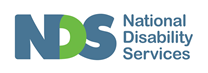 Continuous improvement procedure This procedure supports the implementation of the continuous improvement policy and recognises the valuable role that people with disability and staff play in improving services and outcomes.This procedure supports [organisation] to apply the National Standards for Disability Services, in particular Standard 6: Service Management.Planning and support[position] analyses internal and external environments to understand the broader disability sector and contemporary services. This includes planned engagement with people with disability and other key stakeholders to understand their needs and expectations and ensure a person-centred approach. Key stakeholders can include staff, families, carers, guardians, advocates and other relevant parties as appropriate. [organisation] uses a range of processes to proactively identify and recommend improvement opportunities including:Strategic planningOrganisational planningDay-to-day service delivery and interaction with each other and with people with disability.ResponsibilityPeople with disability, families, carers, advocates and all staff are encouraged to speak up at any time and raise any concerns they have as well as provide their service improvement ideas on organisational processes, procedures and systems.[position] is responsible for the development of operational plans relevant to their area of responsibility. The development process should include deliberate effort to identify opportunities for improvement.[positions] are responsible for the development and implementation of the organisational continuous improvement plan. Reporting [organisation] involves people with disability and staff in formal quality evaluations and complies with all legal and contractual reporting requirements. This includes all quality system requirements such as Serious Incident Reporting.The continuous improvement plan is reviewed [frequency]. [position] reports outcomes against the objectives and any key performance indicators included in the plan. The Chief Executive Officer is responsible for reporting overall organisational improvement to the Board.Review and evaluation [organisation] undertakes analysis and reporting of data and information to measure and evaluate performance against established goals. This includes regular audit activity to monitor and review performance and compliance with relevant standards and legislation as well as evaluate risks and identify strategies required.This includes:Gap analysis Complaints and feedback (formal or informal) including surveys Accident and serious incident reports Annual quality self-assessment National Standards for Disability Services self-assessment Service or process mapping and audit Service reviews with people with disability Staff exit interviewsExit interviews for people with disability, families and carers.Key contactQuestions about how to implement this procedure should be directed to [position] on [email] or [mobile phone].ApprovalsDate of approval: [insert date] Date of review: [insert date]Signature of CEO: [insert signature]